Official Registration Form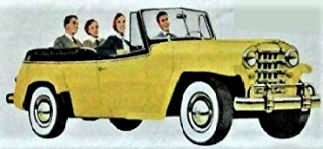 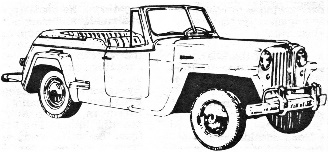 W.O.J.C. GETTYSBURG, PA 2020 FALL MEET! 
SEPT. 17-20, 2020
COURTYARD BY MARRIOTT 
115 PRESIDENTIAL CIRCLE, GETTYSBURG, PA  
TEL: 717-334-5600

BLOCK OF WOJC ROOMS RESERVED!  CUTOFF DATE: August 16, 2020! 
Find Direct Reservation Link at Club Site – www.JeepsterClub.comNames____________________________________ WOJC Member #__________ (List guests on back of this sheet.)Street Address________________________________________________________________________City, State, Zip (Or Provence/ Postal Code)_________________________________________________Cell Phone Number_____________________________Email__________________________________Jeepster Year _______ Color______ Drive It?___ Trailer It?____ Will Use Personal Vehicle? ________Friday Sept. 18th – Morning Event 10:00 AM, Gettysburg National Military Park.*
	Museum, Film, Cyclorama & Escorted Battlefield Bus Tour………………..$42 x ______=$_____
            Museum, Film & Cyclorama ONLY…………………………………………$13 x______ =$_____
           *Group Rates require your payment be received in full with registration form.
Saturday Sept. 19th – Morning Event 9:30 AM Free Jeepster Driving Tour (35 miles)
“Adams County Scenic Valley Tour” with stops at historic sites ending in Downtown Gettysburg.
Lunch, shopping, attractions. List will be provided in your registration packet.  Will Participate?________Saturday Evening – Official Club Dinner, Election of Officers, Awards Event.
Gather at host hotel for dinner to include Fresh Creamy Cole Slaw, BBQ Pork Ribs, French Fries, Grilled Bratwurst and Seared Perogies, Vegetable, Choc. Trifle, Hot Coffee or Tea, Lemonade, Water. CASH BAR.

All dinners include Tax & Gratuity per person…………….Number of people ______ x $35.00* = $______
*Must be prepaid at time of registration please.WOJC REGISTRATION FEE PER PERSON: (Member/Spouse/Family Member) ____X $10   =  $______NON-MEMBERS REGISTRATION FEE PER PERSON………………………… _____X $25  = $______Please send me WOJC Membership Information & Membership Form via Email:  Yes_____ No____Total Enclosed………………………………………………………………………………………$_______Please make check or money order payable to: Peter G. MozzoneMail to:  Peter G. Mozzone 
167 Worcester St. Taunton, MA 02780-2088
For more info: Phone 508.320.JEEP (5337) or Email:  Jeepsterme@aol.com  or Visit: Jeepsterclub.com
